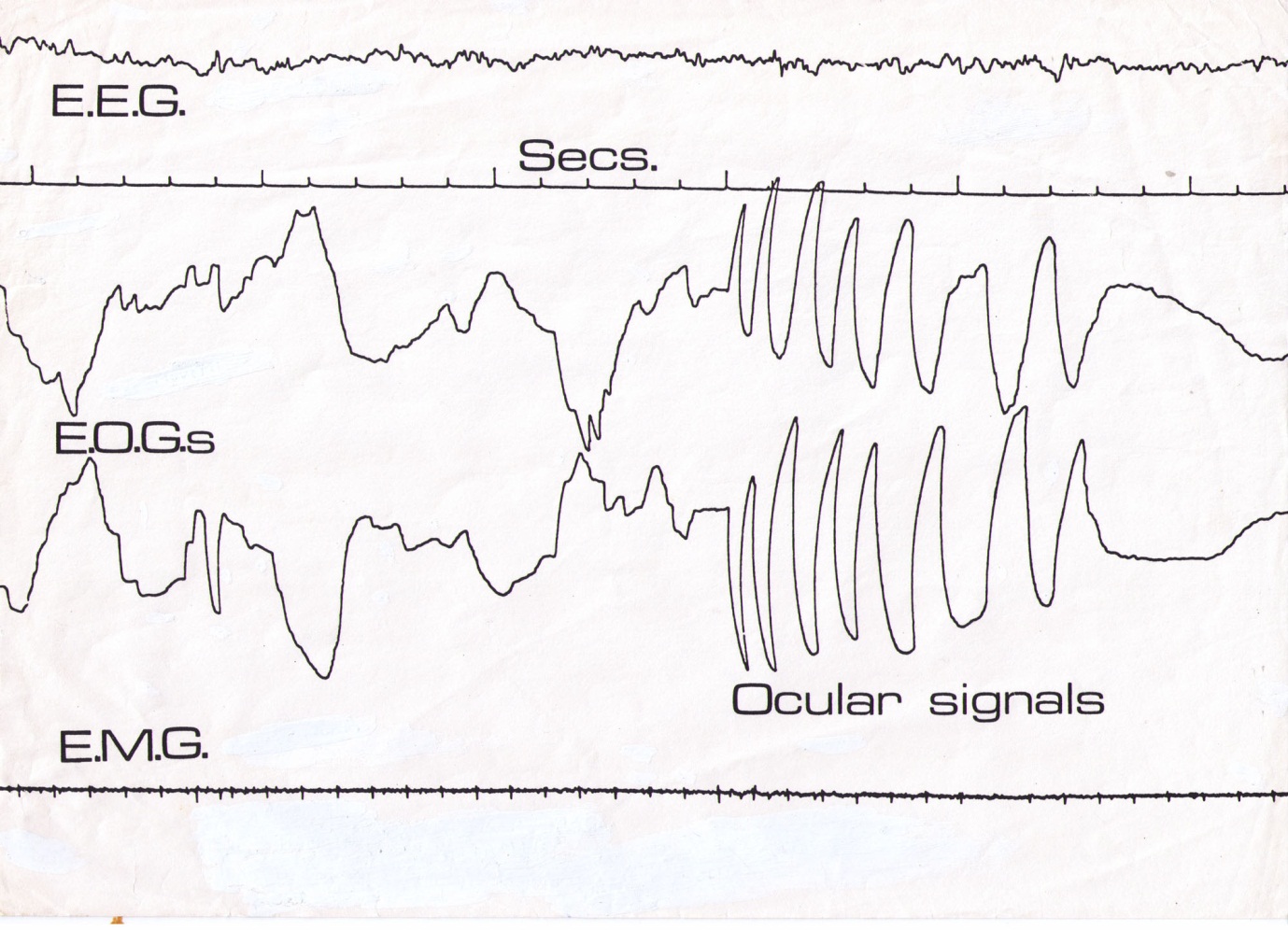 A sequence of left/right ocular signals, recorded at Liverpool University (UK) using a Grass polygraph. Note the pre-lucid REM (Rapid Eye-Movement) burst preceding the signals. This consistent effect was discovered by Hearne.EEG - Electro-encephalograph (brain-waves trace)EOG - Electro-oculograph (eye-movement trace)EMG – Elecro-myograph (muscle activity trace)